上高富民村镇银行2022年秋季招聘方案江西上高富民村镇银行股份有限公司（简称上高富民村镇银行）是经中国银行保险监督管理委员会批准，由浙江温州鹿城农村商业银行（简称鹿城农商银行）发起设立的新型农村金融机构。上高富民村镇银行秉着“融合致远、富源万家”的理念，服务“三农”、小微企业和个体工商户，致力为所在地区的中小客户提供全方位的金融服务，是上高人自己的银行。目前已在泗溪设立支行，徐家渡、锦江镇设立普惠金融服务点，现因业务发展和人才培养需要，上高富民村镇银行决定开展2022年秋季招聘工作，诚邀德才兼备、勤勉精业的有识之士加盟。具体要求如下：招聘基本要求：身体健康，无不良记录；品行端正，有较强的责任心和团队合作精神；征信良好，家庭无重大负债；截至2022年8月31日户籍地或生源地在上高县。职工福利：企业年金 孝心基金 五险一金  通讯补贴  节日福利  定期体检  年终奖金  高温补贴  带薪休假  专业培训发展前景：优秀金融机构就业机会，专业的培训及岗位实践学习，具有挑战的薪酬体系、职业上升渠道招聘岗位及要求五、报名须知报名时间：即日起至2022年10月17日2、报名方式：有意应聘者可通过以下三种方式进行报名。（1）PC端：登录鹿城农商银行报名系统（http://hr.lcrcbank.com）—“查看招聘公告”栏目—选择招聘方案—点击“报名该岗位”进行报名。（2）手机端：关注“鹿城农商行”微信公众号—点击右下角“加入我们”—“在线招聘”—“招聘公告”—选择具体岗位进行报名。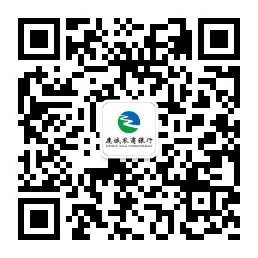                 关注公众号，进入求职报名3、职位申报成功后，将无法对报名信息进行修改，请应聘者认真填写报名信息，对信息的真实性、完整性负责。请务必保证提交的联系方式（Email、手机等）正确无误，并保证通讯畅通。若报名提交成功后，需要补充材料，请发送至sgfm634@126.com即可。4、上高富民村镇银行有权根据岗位需求变化及报名情况等因素，调整、取消或终止个别岗位的招聘工作，并对本次招聘享有最终解释权。六、报名联系人：张女士    电话：0795-2591299/17370513669                宁女士    电话：0795-2591299/18270950320联系地址：江西省宜春市上高县敖阳南路36号江西上高富民村镇银行股份有限公司2022年9月8日招聘岗位招聘人数招聘条件综合柜员若干1、全日制普通高校专科及以上学历，专业不限；2、上高户籍，年龄28周岁及以下（1994年8月31日以后出生）；3、有较强的沟通能力、营销能力、学习能力；4、有银行综合柜员工作经验者优先。客户经理若干1、全日制普通高校专科及以上学历，专业不限；2、上高户籍，年龄30周岁及以下（1992年8月31日以后出生）；3、有较强的沟通能力、营销能力，有一定的社会资源；4、有银行客户经理工作经验者优先。